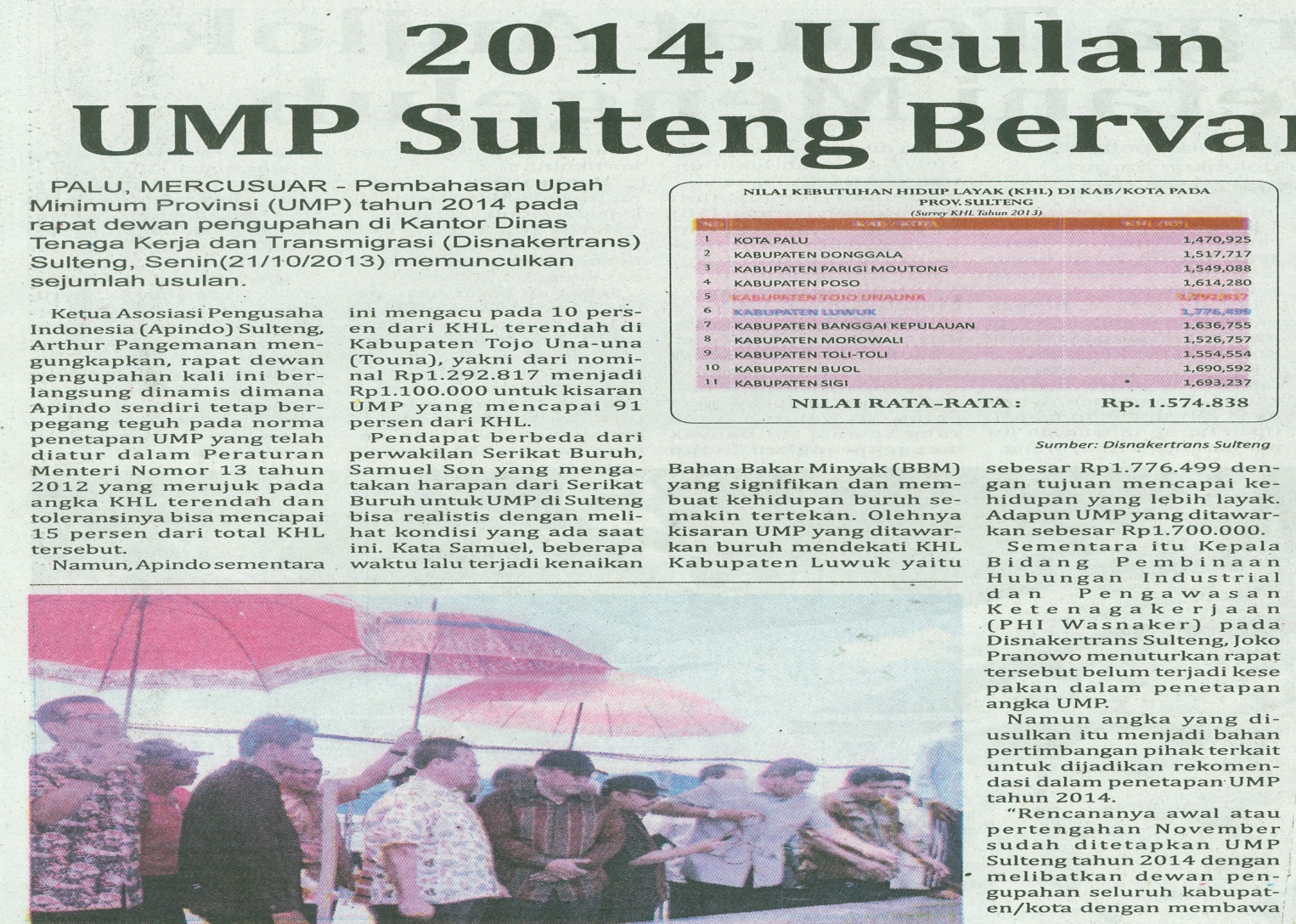 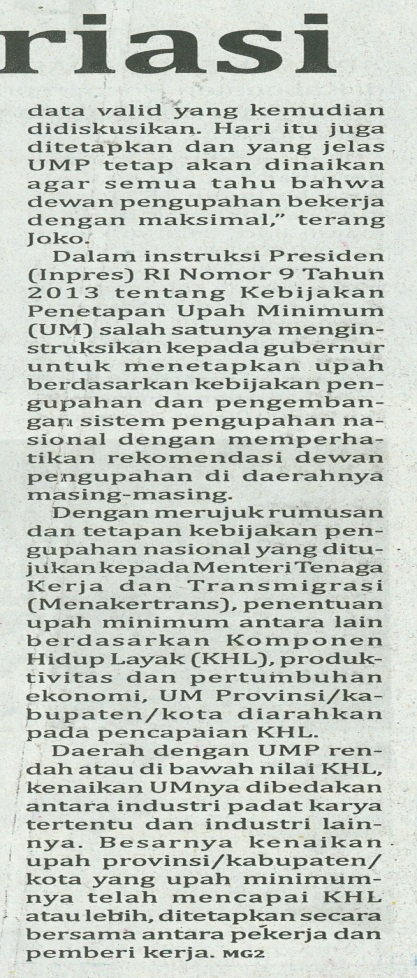 Harian    	:MercusuarKasubaudSulteng IHari, tanggal:Selasa, 22 Oktober 2013KasubaudSulteng IKeterangan:Hal. 13 Kolom 1-7KasubaudSulteng IEntitas:Kota PaluKasubaudSulteng I